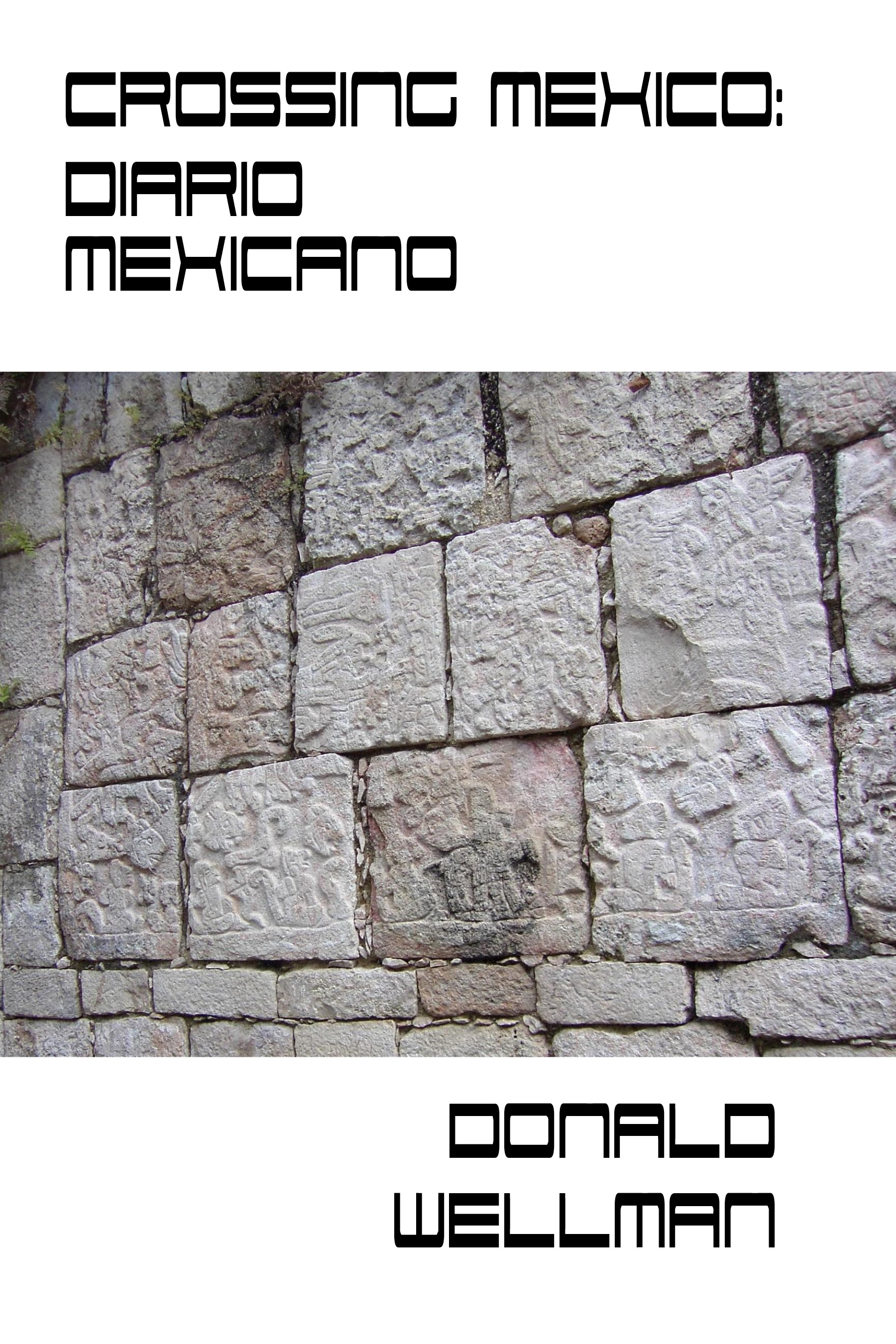 DONALD WELLMAN“Transcreation as Opposed to Exact Translation”Dimarts 10 de març 2020, Sala de Juntes, 10:30h.Organitza:Departament de Filologia Anglesa i AlemanyaMàster de Traducció Creativa i Humanística